Bulletin for Wednesday, May 9, 2018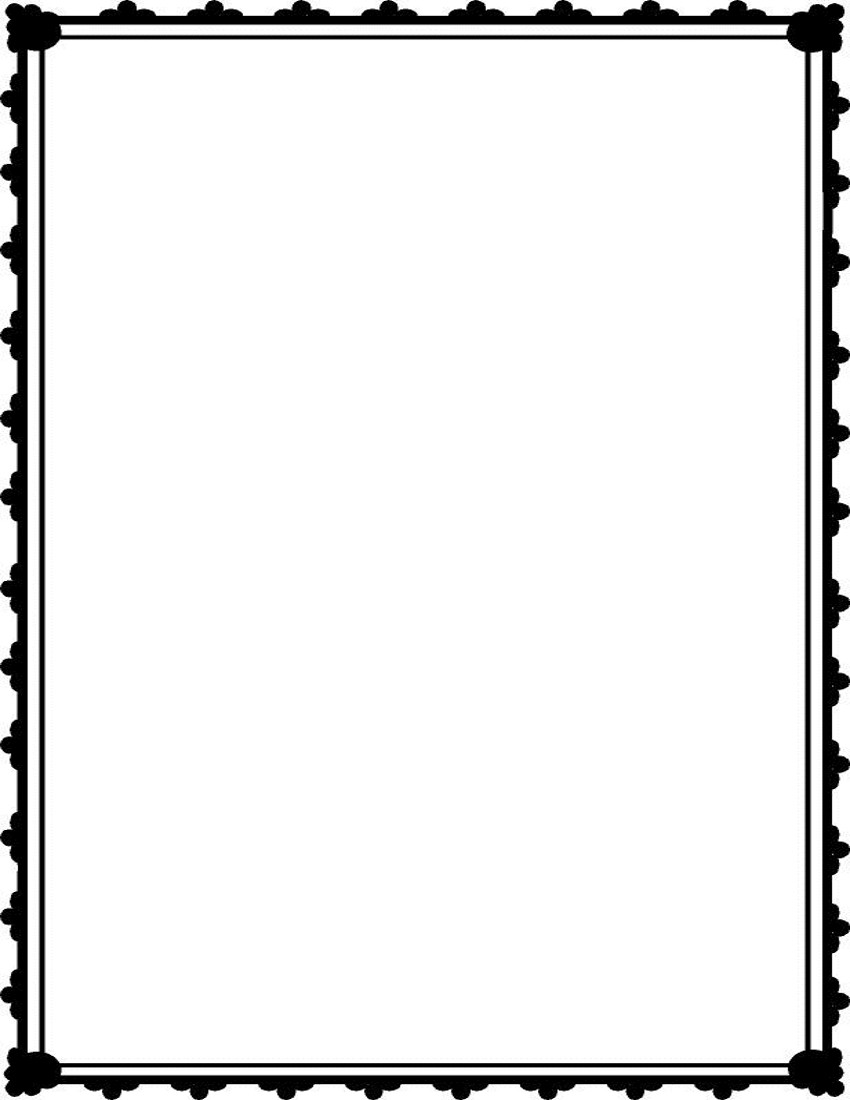 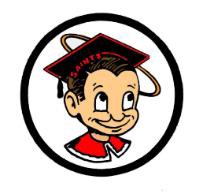 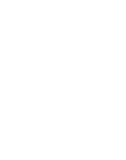 GENERALSeniors Appeals - this is your lucky day!  A final round of appeals has been added.  If you need an appeal pick up the form in Mr. Diaz office and turn it in no later than May 17th at 3:00 p.m.  Appeals will not be considered after that date and time.Attention:  all students and faculty members!  You don’t need to go all the way to Coachella for an awesome concert, you can stay here at SMHS!!!  Besides, when did Coachella ever have the Beatles, Aerosmith, Ed Sheeran, and James T.W.!? Come see the saints choir and guitar orchestra perform on Friday May 18th at 7:00 pm in the Ethel Pope auditorium. Tickets are only $5.00 and can be purchased from choir or guitar students. You can also purchase tickets from Mr. Van Wie in room 113 (new building).  No scorching sunburn, no dirty campsites, just amazing music and a low low ticket cost!  Come cheer for your friends #smhschoir #smhsguitar #ethelpope.  Get your tickets now!Interested in a summer job with the city?  Get hands on experience in local government while getting paid.  If you are interested, please see Mrs. Washington at the career center or Patty Lopez Barriga Community Liaison in room 122 (next to the attendance). Deadline is this Thursday.Seniors, "Golden Gala" prom is May 27th.  Prom tickets are $60 and are all inclusive.  Pick up your permission forms at the business office. Get your ticket early, ticket prices go up to $80. on May 21st.  Your ticket includes FREE food, FREE photos, FREE desserts/candy and features Groove Factor Entertainment DJs.  See your class officers to find out how to submit your music requests.Attention seniors applying for the Ben Paine scholarship.  The scholarship committee has requested that you turn in the scholarship BEFORE the 16TH due date. Please see Ms. Washington for more information.If you took the Chicano/Latino Studies class and are graduating this year, you have until May 17th to submit $20 dollars to the business office to purchase your graduation sash. Please see Mr. Valencia in room 615 if you have any questions. Attention seniors - If you have received any private scholarships, please let Ms. Washington know so that you may be recognized on Senior Honors Night.  Also any students who will be enlisting in the military after graduation also see Ms. Washington so that you too may be recognized on Senior honors Night.Attention OTCR Students:  Please report to room 235 at Lunch or After School on a daily basis until you have completed all of your OTCR courses. Failure to do so may affect your Graduation status.Attention, all freshmen and current Link Crew Leaders.  Please join us for our end-of-the-year celebration.  We are having a Pool Party this Friday, May 11th from 3:00-5:00 PM at the SMHS swimming pool.  Bring your swim suit and towel and be a part of the fun.  CLUBSHey SMHS Saints! Do you want a place to get encouraged, inspired, and get a plan for life success?  Come check out BStrongLife Club TODAY in the Ethel Pope Auditorium at lunchtime.   We have plenty of free pizza for you and we will do numerous prize drawings.  Please Join us for lunch and invite your friends!The Close Up Washington, DC Club will meet at lunch TODAY in Mrs. Hennings room.GSA Club: Don't forget to meet in Ms. Goldin's room 221 TODAY at lunch for our weekly club meeting!Hey Saints, are you interested in Science and Engineering? Do you like participating in fun team activities and learning more about STEM? Then come and join SHPE, a new club on campus. SHPE stands for the Society of Hispanic Professional Engineers and is a new club in collaboration with Cal Poly's SHPE Chapter! Join us in Room 360 at lunch on Monday, May 14th for our first meeting! We hope to see you all there!Project Teen Health After-School Fitness Challenge. Don’t miss out on this opportunity! Meet today at the Aerobics Room 341 after school.SPORTSAll boys and girls interested in playing tennis next year, please join us in room 531 on Tuesday, May 15th right after school.All students who are interested in pursuing athletic training as a career are welcomed to come speak with Mr. Hestand in the Athletic Training Room on the south side of Wilson Gym (across from the pool).  Allan Hancock College is offering a new Athletic Training Student Orientation on Tuesday, May 15th at 4:00 pm. Please come speak with Mr. Hestand for more information.Attention all boys planning on trying out for spring & summer basketball, you MUST have your updated athletic physical completed by May 15th for our first day of tryouts. Please stop by coach Yamate’s room 638 before this Thursday during lunchtime to pick up a physical form and receive all of the details.                              Santa Maria High School - Go, Saints!